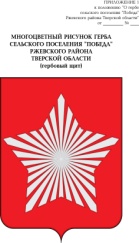 АДМИНИСТРАЦИЯ МУНИЦИПАЛЬНОГО ОБРАЗОВАНИЯСЕЛЬСКОЕ ПОСЕЛЕНИЕ «ПОБЕДА»РЖЕВСКОГО РАЙОНА ТВЕРСКОЙ ОБЛАСТИП О С Т А Н О В Л Е Н И Е      22.12.2017                                                                                                           № 93

Об утверждении «Плана мероприятий по реализации Стратегии противодействия экстремизму в Российской Федерации до 2025 года  на территории МО  сельское поселение  «Победа»   Ржевского  района Тверской области на 2018-2020 годы»                 В соответствии с Федеральными законами от 06.10.2003 № 131-ФЗ «Об общих принципах организации местного самоуправления в Российской Федерации», от 25.07.2002 № 114-ФЗ «О противодействии экстремистской деятельности», от 06.03.2006 № 35-ФЗ «О противодействии терроризму», Указом Президента РФ от 19.12.2012 № 1666 «О Стратегии государственной национальной политики Российской Федерации на период до 2025 года», Администрация сельского поселения  «Победа» ПОСТАНОВЛЯЕТ:1. Утвердить План мероприятий по реализации Стратегии противодействия экстремизму в Российской Федерации до 2025 года на территории муниципального образования сельское поселение  «Победа»  Ржевского  района Тверской области на 2018-2020 годы2. Контроль за исполнением настоящего постановления возложить на заместителя главы администрации сельского поселения   «Победа»  Румянцеву М.С.3. Настоящее постановление вступает в силу со дня его подписания и подлежит размещению на официальном сайте администрации сельского поселения «Победа»  Ржевского района www.Победа.ржевский-район.рф в информационно-телекоммуникационной сети ИнтернетГлава  администрации 
сельского поселения   «Победа»                                                              Е.Л.Тарасевич                                                                                                                                   Приложение
                                                                                                 к постановлению администрации
                                                                   сельского поселения  «Победа» от  22.12.2017 № 93Плана мероприятий по реализации Стратегии противодействия экстремизму 
в Российской Федерации до 2025 года на территории МО поселение  «Победа»Ржевского  района Тверской области на 2018-2020 годы»№ п/пНаименование мероприятияСрок исполненияИсточникифинансированияОтветственные исполнители1. Совершенствование управления в сфере государственной национальной политики Российской Федерации1. Совершенствование управления в сфере государственной национальной политики Российской Федерации1. Совершенствование управления в сфере государственной национальной политики Российской Федерации1. Совершенствование управления в сфере государственной национальной политики Российской Федерации1. Совершенствование управления в сфере государственной национальной политики Российской Федерации1.1.Участие в работе  районной межведомственной антитеррористической комиссии    лиц, замещающих муниципальные должности, муниципальных служащих по вопросам реализации государственной национальной политики Российской ФедерацииПо плану проведения заседанийБез финансированияГлава администрации сельского поселения «Победа»Тарасевич Е.Л.2. Обеспечение равноправия граждан, реализации их конституционных прав в сфере государственной национальной политики Российской Федерации2. Обеспечение равноправия граждан, реализации их конституционных прав в сфере государственной национальной политики Российской Федерации2. Обеспечение равноправия граждан, реализации их конституционных прав в сфере государственной национальной политики Российской Федерации2. Обеспечение равноправия граждан, реализации их конституционных прав в сфере государственной национальной политики Российской Федерации2. Обеспечение равноправия граждан, реализации их конституционных прав в сфере государственной национальной политики Российской Федерации2.1Мониторинг обращений граждан о фактах нарушения принципа равноправия граждан независимо от расы, национальности, языка, отношения к религии, убеждений, принадлежности к общественным объединениям, а также других обстоятельств при приеме на работу, при замещении должностей муниципальной службы, при формировании кадрового резерва на муниципальном уровнеПостоянноБез финансированияГлава администрации сельского поселения «Победа»Тарасевич Е.Л.Зам.Главы администрации сельского поселения «Победа» Румянцева М.С.2.2Содействие проведению мероприятий, приуроченных к памятным датам в истории народов РоссииЕжегодно ноябрьБез финансированияГлава администрации с/п «Победа» Тарасевич Е.Л.Заведующая МБУ «КДЦ сельского поседения «Победа» Морозова Н.И.Филиалы библиотек 3. Укрепление единства и духовной общности многонационального народа Российской Федерации (российской нации)3. Укрепление единства и духовной общности многонационального народа Российской Федерации (российской нации)3. Укрепление единства и духовной общности многонационального народа Российской Федерации (российской нации)3. Укрепление единства и духовной общности многонационального народа Российской Федерации (российской нации)3. Укрепление единства и духовной общности многонационального народа Российской Федерации (российской нации)3.1Проведение фестивалей, праздников и других мероприятий, направленных на укрепление единства, обеспечение межнационального мира и согласияЕжегодно МайноябрьБез финансированияЗаведующая МБУ «КДЦ сельского поседения «Победа» Морозова Н.И.Директор оо школы им.Обручева Ершова В.П.Директор Ефимовской сошКонова Е.В.4. Содействие сохранению и развитию этнокультурного многообразия народов России4. Содействие сохранению и развитию этнокультурного многообразия народов России4. Содействие сохранению и развитию этнокультурного многообразия народов России4. Содействие сохранению и развитию этнокультурного многообразия народов России4. Содействие сохранению и развитию этнокультурного многообразия народов России4.1Реализация мероприятий, направленных на распространение знаний об истории и культуре коренного населения Тверской  областиЕжегодно  ноябрьБез финансированияЗаведующая МБУ «КДЦ сельского поседения «Победа» Морозова Н.И. филиалы библиотек 5. Развитие системы образования, гражданского патриотического воспитания подрастающих поколений5. Развитие системы образования, гражданского патриотического воспитания подрастающих поколений5. Развитие системы образования, гражданского патриотического воспитания подрастающих поколений5. Развитие системы образования, гражданского патриотического воспитания подрастающих поколений5. Развитие системы образования, гражданского патриотического воспитания подрастающих поколений5.1Организация взаимодействия культурно-досуговых учреждений с общественностью, ветеранскими организациями, национально-культурными автономиями и общественными организациямиЕжегодно.МайоктябрьБез финансированияГлава администрации с/п «Победа» Тарасевич Е.Л.Председатель Совета ветеранов Скобелева Н.И.Заведующая МБУ «КДЦ сельского поседения «Победа» Морозова Н.И.5.2Проведение мероприятий, направленных на гражданско-патриотическое воспитание детей и молодежиЕжегодно. Май сентябрьноябрьБез финансированияЗаведующая МБУ «КДЦ сельского поседения «Победа» Морозова Н.И.Директора школ6. Информационное обеспечение6. Информационное обеспечение6. Информационное обеспечение6. Информационное обеспечение6. Информационное обеспечение6.1Информационное сопровождение мероприятий, направленных на укрепление общегражданской идентичности и межнациональной толерантности2018 -2020 г.Без финансированияЗам.Главы администрации сельского поселения «Победа»  Румянцева М.С.6.2Совершенствование мер по противодействию организаций незаконной миграции  и незаконному осуществлению трудовой деятельности иностранными гражданами и лицами без гражданства2018 -2020 г.Без финансированияГлава администрации с/п «Победа» Тарасевич Е.Л.( в  тесном контакте с организациями, расположенными на территории сп «Победа»